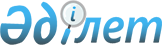 Мұғалжар аудандық мәслихатының 2022 жылғы 29 желтоқсандағы № 299 "2023-2025 жылдарға арналған Талдысай ауылдық округ бюджетін бекіту туралы" шешіміне өзгерістер енгізу туралыАқтөбе облысы Мұғалжар аудандық мәслихатының 2023 жылғы 14 қарашадағы № 120 шешімі
      Мұғалжар аудандық мәслихаты ШЕШТІ:
      1. Мұғалжар аудандық мәслихатының "2023-2025 жылдарға арналған Талдысай ауылдық округ бюджетін бекіту туралы" 2022 жылғы 29 желтоқсандағы № 299 шешіміне мынадай өзгерістер енгізілсін:
      1 тармақ  жаңа редакцияда жазылсын:
      "1. 2023-2025 жылдарға арналған Талдысай ауылдық округі бюджеті тиісінше 1, 2 және 3 қосымшаларға сәйкес, оның ішінде 2023 жылға мынадай көлемдерде бекітілсін:
      1) кірістер – 183 463 мың теңге:
      салықтық түсімдер – 1 790 мың теңге;
      салықтық емес түсімдер – 0 теңге;
      негізгі капиталды сатудан түсетін түсімдер – 84 мың теңге;
      трансферттер түсімі – 181 589 мың теңге;
      2) шығындар – 183 705,8 мың теңге:
      3) таза бюджеттік кредиттеу – 0 теңге:
      бюджеттік кредиттер – 0 теңге;
      бюджеттік кредиттерді өтеу – 0 теңге;
      4) қаржы активтерімен операциялар бойынша сальдо – 0 теңге:
      қаржы активтерін сатып алу – 0 теңге;
      мемлекеттің қаржы активтерін сатудан түсетін түсімдер – 0 теңге;
      5) бюджет тапшылығы (профициті) – -242,8 мың теңге;
      6) бюджет тапшылығын қаржыландыру (профицитін пайдалану) – 242,8 мың теңге: 
      қарыздар түсімі – 0 теңге;
      қарыздарды өтеу – 0 теңге;
      бюджет қаражатының пайдаланылатын қалдықтары – 242,8 мың теңге.";
      көрсетілген шешімнің 1 қосымшасы осы шешімнің қосымшасына сәйкес жаңа редакцияда жазылсын.
      2. Осы шешім 2023 жылдың 1қаңтарынан бастап қолданысқа енгізіледі. 2023 жылға арналған Талдысай ауылдық округ бюджеті
					© 2012. Қазақстан Республикасы Әділет министрлігінің «Қазақстан Республикасының Заңнама және құқықтық ақпарат институты» ШЖҚ РМК
				
      Мұғалжар аудандық мәслихатының төрағасы 

Б. Кадралин
Мұғалжар аудандық 
мәслихатының 2023 жылғы 
14 қарашадағы № 120 шешіміне 
қосымшаМұғалжар аудандық 
мәслихатының 2022 жылғы 
29 желтоқсандағы № 299 
шешіміне 1қосымша
санаты
санаты
санаты
санаты
сомасы (мың теңге)
сыныбы
сыныбы
сыныбы
сомасы (мың теңге)
кіші сыныбы
кіші сыныбы
сомасы (мың теңге)
атауы
сомасы (мың теңге)
1. КІРІСТЕР
183 463
1
САЛЫҚТЫҚ ТҮСІМДЕР
1 790
01
Табыс салығы
307
2
Жеке табыс салығы
307
04
Меншікке салынатын салықтар
1 023
1
Мүлікке салынатын салықтар
2
3
Жер салығы
3
4
Көлік құралдарына салынатын салық
1 018
5
Бірыңғай жер салығы
0
05
Тауарларға, жұмыстарға және қызметтерге салынатын ішкі салықтар
460
3
Табиғи және басқа да ресурстарды пайдаланғаны үшін түсетін түсімдер
460
3
Негізгі капиталды сатудан түсетін түсімдер
84
03
Жердi және материалдық емес активтердi сату
84
1
Жерді сату
84
2
Материалдық емес активтерді сату
0
4
Трансферттердің түсімдері
181 589
02
Мемлекеттік басқарудың жоғары тұрған органдарынан түсетін трансферттер
181 589
3
Аудандардың (облыстық маңызы бар қаланың) бюджетінен трансферттер
181 589
функционалдық топ
функционалдық топ
функционалдық топ
функционалдық топ
функционалдық топ
сомасы (мың теңге)
кіші функция
кіші функция
кіші функция
кіші функция
сомасы (мың теңге)
бюджеттік бағдарламалардың әкiмшiсі
бюджеттік бағдарламалардың әкiмшiсі
бюджеттік бағдарламалардың әкiмшiсі
сомасы (мың теңге)
бағдарлама
бағдарлама
сомасы (мың теңге)
Атауы
сомасы (мың теңге)
ІІ. ШЫҒЫНДАР
183 705,8
01
Жалпы сипаттағы мемлекеттiк қызметтер
35 359,2
1
Мемлекеттiк басқарудың жалпы функцияларын орындайтын өкiлдi, атқарушы және басқа органдар
35 359,2
124
Аудандық маңызы бар қала, ауыл, кент, ауылдық округ әкімінің аппараты
35 359,2
001
Аудандық маңызы бар қала, ауыл, кент, ауылдық округ әкімінің қызметін қамтамасыз ету жөніндегі қызметтер
34 459,2
022
Мемлекеттік органның күрделі шығыстары
900
07
Тұрғын үй-коммуналдық шаруашылық
11 353
3
Елді мекендерді көркейту
11 353
124
Аудандық маңызы бар қала, ауыл, кент, ауылдық округ әкімінің аппараты
11 353
008
Елді мекендердегі көшелерді жарықтандыру
11 353
011
Елді мекендерді абаттандыру мен көгалдандыру
0
12
Көлiк және коммуникация
124 393
1
Автомобиль көлiгi
124 393
124
Аудандық маңызы бар қала, ауыл, кент, ауылдық округ әкімінің аппараты
124 393
013
Аудандық маңызы бар қалаларда, ауылдарда, кенттерде, ауылдық округтерде автомобиль жолдарының жұмыс істеуін қамтамасыз ету
13 459
045
Аудандық маңызы бар қалаларда, ауылдарда, кенттерде, ауылдық округтерде автомобиль жолдарын күрделі және орташа жөндеу
110 934
13
Басқалар
12 600
9
Басқалар
12 600
124
Аудандық маңызы бар қала, ауыл, кент, ауылдық округ әкімінің аппараты
12 600
040
Өңірлерді дамытудың 2025 жылға дейінгі мемлекеттік бағдарламасы щеңберінде өңірлерді экономикалық дамытуға жәрдемдесу бойынша шараларды іске асыруға ауылдық елді мекендерді жайластыруды шешуге арналған іс-шараларды іске асыру
12 600
15
Трансферт
0,6
1
Трансферт
0,6
124
Аудандық маңызы бар қала, ауыл, кент, ауылдық округ әкімінің аппараты
0,6
048
Нысаналы пайдаланылмаған (толық пайдаланылмаған) трансферттерді қайтару
0,6
V. Бюджет тапшылығы (профицит)
-242,8
VІ. Бюджет тапшылығын қаражаладыру (профицитін пайдалану)
242,8
8
Бюджет қаражатының пайдаланатын қалдықтары
242,8
01
Бюджет қаражаты қалдықтары
242,8
1
Бюджет қаражатының бос қалдықтары
242,8
01
Бюджет қаражатының бос қалдықтары
242,8